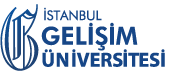 MÜHENDİSLİK MİMARLIK FAKÜLTESİENDÜSTRİ MÜHENDİSLİĞİ BÖLÜMÜENDÜSTRİ STAJLARI KILAVUZU VE STAJ DEFTERİ………… STAJIÖĞRENCİNİN ADI SOYADI:ÖĞRENCİ NO:EĞİTİM ÖĞRETİM YILI:Cihangir Mah. Şehit Jandarma Komando Er Hakan Öner Sk. No:1 Avcılar / İSTANBUL   Tel: 0212 422 70 Fax: 0212 422 74 01http://www.gelisim.edu.tr / bilgi@gelisim.edu.tr                                   MÜHENDİSLİK VE MİMARLIK FAKÜLTESİ                                     ENDÜSTRİ MÜHENDİSLİĞİ BÖLÜMÜENDÜSTRİ MÜHENDİSLİĞİ BÖLÜMÜ STAJLARI KILAVUZUSTAJ YÖNERGESİYLE İLGİLİ AÇIKLAMA VE ESASLARAmaç, Kapsam ve Dayanak Amaç: Stajın amacı, İstanbul Gelişim Üniversitesi(İGÜ) Mühendislik ve Mimarlık Fakültesi Endüstri Mühendisliği Bölümü öğrencilerinin uygulama becerilerini geliştirmeleri, teknolojik gelişmelerden yararlanmaları, yönetim deneyimi, eğitim-öğretim programıyla ilgili konularda görgü, bilgi ve beceri kazanmalarıdır. Bu Kılavuzun amacı, İstanbul Gelişim Üniversitesi (İGÜ) Mühendislik Mimarlık Fakültesi Endüstri Mühendisliği Bölümü öğrencilerine eğitim–öğretim programlarına bağlı olarak Meslek Stajı yaptırılmasında ve değerlendirilmesinde uygulanacak usul ve esasları belirlemektir. Kapsam: Bu belge, İGÜ Endüstri Mühendisliği Bölümü lisans programı doğrultusunda, öğrencilerin Staj Komisyonu tarafından uygun görülecek işyerlerinde yapacakları “Endüstri” ve “Yönetim” stajlarından oluşan meslek stajlarıyla ilgili usul ve esasları kapsar. Eğitim–Öğretim Programına bağlı olarak öğrencilere, eğitimlerinde kazandıkları bilgi ve becerileri uygulama olanağı sağlamak üzere yapılan meslek stajının içeriği ve kapsamı, Endüstri Mühendisliği Bölüm Kurulu tarafından saptanır ve staj, bu kılavuzda belirtilen ilkelere göre yürütülür. Dayanak: Bu kılavuz, “İGÜ Önlisans/Lisans Eğitim-Öğretim ve Sınav Yönetmeliği” nin 14/2. Maddesi ve İGÜ Staj Yönergesine dayanarak hazırlanmıştır.Staj KomisyonuStaj Komisyonu, Bölüm Başkanlığınca bir akademik yıl için Fakülte Dekanlığına önerilen en az biri öğretim üyesi olmak üzere üç öğretim elemanından oluşur. Görev süresi biten komisyon üyeleri tekrar görevlendirilebilirler.Komisyonun görevleri şunlardır: Kamu kesiminden ve özel sektörden gelen staj kontenjanlarını öğrencilere duyurmak.Öğrencilere staj yeri bulmada yardımcı olmak.Kamu, özel sektör, Üniversite kanalıyla sağlanan staj yerlerini öğrencilere dağıtmak.Öğrencilerin kendi olanaklarıyla buldukları staj yerlerini uygunluk yönünden incelemek, kabul veya reddetmek.Staj Defterini, gereksinimlere göre güncellemek, Bölüm Başkanlığı ve Dekanlık onayını alarak hazır etmek ve staja başlayacak öğrencilere bölüm web sayfasında elektronik olarak duyurmak veya vermek.Her yıl Aralık ayı sonuna kadar stajyer öğrencilerle bir toplantı düzenleyerek staj kılavuzu ve staj uygulama ilkeleri konusunda öğrencileri bilgilendirmek ve soruları yanıtlamak. Gerek duyulması durumunda bazı staj yerlerini staj süresi içinde ziyaret ederek, öğrencinin staj çalışmalarını denetlemek.Staj sonrası gelen staj dosyalarını teslim almak, yeterlilik yönünden inceleyerek değerlendirmek, kabul etmek ya da reddetmek.Staj Zamanı ve Süresi Meslek stajları, normal olarak Endüstri Mühendisliği Eğitim Öğretim Programı doğrultusunda bahar yarıyılını izleyen yaz tatili sırasında yapılır. Öğrencilerin diploma alabilmeleri için toplam süresi 40 işgünü olan meslek stajlarını başarıyla tamamlamış olmaları gerekir.Staj DönemleriStaj iki dönemdir. Bir staj dönemi 30 işgünüdür. İlk staj, 4. Yarıyılın (2. Sınıfın) sonunda yapılır. İkinci staj ise, 6. Yarıyılın (3. Sınıfın) sonunda yapılır ve  “Başarılı” ya da “Başarısız” olarak değerlendirilir.Birinci staj dönemi “Üretim Stajı”, ikinci staj dönemi ise “Yönetim Stajı” olarak isimlendirilir.Öğrencilik hakları devam etmekte iken, daha önce devamını almış, yalnız sınavlara girmek üzere beklemeli duruma düşen öğrenciler, bu süre içinde yapamadıkları stajı yapabilirler. Akademik takvimde eğitim ve öğretimin devam ettiği dönemlerde devam zorunluluğu olan öğrenciler staj yapamazlar. Bir hafta 5 (Beş) iş günü olarak kabul edilir. Cumartesi günü iş günü olarak çalışılan işyerlerinde, cumartesi günü de iş günü olarak kabul edilir. Staja BaşlamaÖğrenci, kimlik bilgilerini, staj yapacağı kurumla ilgili bilgileri, staja başlama ve bitirme tarihlerini içeren form dilekçe (Zorunlu Staj Formu) ile staja başlama tarihinden en az bir ay önce Staj Komisyonu Başkanının ve Fakülte Dekanının onayını da alarak Öğrenci İşleri Daire Başkanlığına başvurmakla yükümlüdür. Her öğrenci staj öncesinde Zorunlu Staj Formu, SGK Formu, Staj Defterini ilgili birimlerde onaylatmak zorundadır.Devam Zorunluluğu ve Eksik Staj Günlerinin TamamlanmasıStaj yükümlülüğü bulunan öğrenci stajını tamamlamadığı sürece mezun olamaz. Staja devam zorunluluğu esas olup, stajlar belirlenen sürede kesintisiz olarak tamamlanır. Devam durumu, staj defterinde yer alan devam çizelgesinde izlenir ve staj yerinin yetkili amirince onaylanır. Aşağıdaki durumlarda öğrenciler mazeretli sayılır:Öğrencinin hastalık nedeniyle staja devam edemeyeceğini belirten ve 5 iş gününü geçmeyen resmi bir raporun bulunması.Hastalık dışında, işyeri staj sorumluluğunca uygun görülen mazereti olan öğrencinin, 3 iş gününü geçmeyen devamsızlık yapması.Mazerete dayalı toplam devamsızlığı en çok 8 iş günü olan öğrenciler eksik stajlarını tamamlamak zorundadır.  Stajına mazeretli/mazeretsiz olarak en az dokuz iş günü devam etmeyen öğrenci hiç staj yapmamış sayılırMazeretli/mazeretsiz devamsızlık süresi kadar iş günü staj süresine eklenir. Bu durumda öğrencinin başvurusu üzerine eksik günleri için ek sigorta işlemi yapılır. Öğrencinin veya staj yerinin bu durumu bildirmemesi halinde sorumluluk kendilerine aittir. Mazeret nedeniyle bir stajın eksik kalan günlerini öğrenciler, akademik takvim uygun olduğu takdirde Güz Dönemi sonundaki tatil günlerinde tamamlayabilirler. Staj Yeri ve Staj Yeri Değişikliği Öğrencilerin staj yerlerini kendilerinin bulmaları esas olup, bu yerlerde staj yapabilmeleri Staj Komisyonunun onayını gerektirir. Staj, Staj Komisyonunun uygunluğunu kabul ettiği yurtiçi veya yurtdışı kamu veya özel sektör kuruluşlarında yapılır. Staj Komisyonu tarafından, öğrencilere İGÜ Rektörlüğünün kurum ve kuruluşlarla yaptığı işbirliği sonucu yurtiçi ve yurtdışında temin edilen staj yeri ve kontenjanları olanaklar ölçüsünde önerilir. Yurtiçi ve yurtdışındaki kamu ve özel kurum ve kuruluşların Bölüm için tahsis ettikleri stajyer kontenjanları Bölüm başkanlığı tarafından ilan edilir. Başvuranlara dağıtılır.Stajlar, öğrencinin kendi dalına ve formasyonuna uygun olan Üniversite içinde araştırma projesi ile Üniversite dışında bir kurumda, yurt içinde veya dışında, Yükseköğretim Kurumlarının laboratuvarlarında, atölyelerinde ve uygulama merkezlerinde (onay alındıktan sonra) da yapılabilir. Öğrencilerin, çalışan sayısı 30’dan fazla olan işyerlerinde staj yapmaları tercih edilir. Staj yerinde, Endüstri Mühendisi veya Makine Mühendisi ünvanlı en az 4 yıl deneyimi olan yöneticilerin bulunması ve bu yöneticilerin bağlı olduğu kurumdaki sicil numaralarının belirtilmesi gerekir.Öğrenci, staj yapmakta olduğu işyerinin meslek yönünden uygun olmadığını saptaması durumunda bunu, kanıtlayan belgelerle birlikte yazılı olarak Staj Komisyonuna bildirerek, kendisi için önerdiği yeni bir staj yerinin belirlenmesini isteyebilir. Öğrencinin başvurusunun haklı görülmesi durumunda, staj yeri değiştirilebilir.Stajın DeğerlendirilmesiStaj komisyonu stajla ilgili her değerlendirmeyi yaparak staja G-Geçer ve K-Kalır notu vermeye, stajı kısmen kabul veya iptal etmeye, staj defterinin düzeltilmesine, stajın tekrarına karar vermeye yetkilidir.Staj komisyonu, staj defteri içinde yer alan ve staj yeri yetkilisinin doldurduğu “Stajyer Öğrenci Değerlendirme Formu” nu,  öğrencinin hazırladığı “Staj Yeri Değerlendirme Formu” nu ve staj defterini inceleyerek, gerekirse öğrenciyle görüşerek ya da sunum yaptırarak değerlendirmesini yapar. Komisyon, staj defteri içinde yer alan “Üretim Stajı Değerlendirme Kontrol Listesi” ve “Yönetim Stajı Değerlendirme Kontrol Listesi” formlarını da doldurarak staj defteri değerlendirmesinde herhangi bir gözden kaçmaya olanak vermez.Staj komisyonu değerlendirme sonuçlarını Bölüm Başkanlığına, o da yarıyıl içinde Öğrenci İşlerine ve öğrencilere bildirir.Öğrencinin, staj değerlendirme sonucuna itiraz etmesi durumunda, İGÜ Ön Lisans ve Lisans Eğitim-Öğretim Sınav Yönetmeliğinin ilgili maddesine göre konunun sonuçlandırılmasında Fakülte Dekanlığı yetkilidir.Staj Defterinde Düzeltme ve Staj Tekrarı Stajını tamamlamayan, staj defterini ve belgelerini süresinde teslim etmeyen, düzeltme sonucu stajı reddedilen veya Staj Komisyonunca stajı başarısız olarak değerlendirilen öğrenci stajını yenilemek zorundadır. Staj defterinde düzeltme istenen öğrenci, en geç 1 (bir) ay içinde istenen düzeltmeyi gerçekleştirmek zorundadır. Aksi takdirde stajı reddedilmiş sayılır. Düzeltme sonucu stajı reddedilen öğrencinin ret gerekçesi, yazılı olarak Bölüm Başkanlığı aracılığıyla öğrenciye bildirilir. Disiplin, Staj Yeri Kurallarına Uyma ve ZararlarYükseköğretim Kurumları Öğrenci Disiplin Yönetmeliği hükümleri staj süresince de geçerlidir. Öğrenciler staj yaptıkları kamuya veya özel sektöre ilişkin işyerinin tüzük, yönetmelik gibi yazılı olan her türlü mevzuatına, disiplin ve iş emniyetiyle ilgili kurallarına uymak zorundadırlar. Öğrenciler işyerlerinde gösteri, yürüyüş, iş yavaşlatma ve grev gibi eylemlerde bulunamazlar ve bu tür eylemlere katılamazlar. Stajyerlerin, herhangi bir kusurlu davranış nedeniyle staj yaptıkları kurumlara verecekleri zararlardan İstanbul Gelişim Üniversitesi sorumlu değildir.Sosyal Güvence ve Kaza SigortasıÖğrenciler stajlarına ancak, iş kazası ve meslek hastalığı sigortası girişleri tamamlandıktan sonra başlayabilirler. Staj yapacak olan öğrencilerin staj yaptıkları tarihlerde sigortalı olmaları kanuni zorunluluktur. Staj yapan öğrenciler İstanbul Gelişim Üniversitesi tarafından sigortalanırlar, sigorta işlemleri İGÜ Öğrenci İşleri Daire Başkanlığı aracılığıyla yürütülür.  Sigorta bedelleri Üniversite tarafından ödenir. Belirlenen staj süresini isteğe bağlı olarak uzatan öğrenci için ek sigorta işlemi yapılmazMazeretli/mazeretsiz devamsızlık süresi kadar iş günü staj süresine eklenir. Bu durumda öğrencinin başvurusu üzerine eksik günleri için ek sigorta işlemi yapılır. Öğrencinin veya staj yerinin bu durumu bildirmemesi halinde sorumluluk kendilerine aittir.Sigorta girişleri yapılmadan işletmede yapılan çalışmalar, staj süresinden sayılmaz ve bu süre içinde doğacak sorunlardan İGÜ sorumlu tutulamaz.Staj defteriÖğrenci, tüm staj işlemlerini bu defter içindeki kılavuz, form ve ilkelere göre yapar ve bu defteri doldurur. Öğrenci, staj yeri yetkilisine, staj defterinde öğrencinin doldurduğu günlük çalışma raporlarını ve devam çizelgesini kontrol ettirerek imzalatır ve kaşeletir. Öğrenci ayrıca, staj yeri yetkilisinin kendisinin devamına, ilgisine, başarısına ve diğer durumlarına ilişkin değerlendirmeleri “Stajyer Öğrenci Değerlendirme Formu” (Öğrenci Staj Sicil Fişi) üzerinde yapmasını ve bu formu, “üzeri imzalanmış ve kaşelenmiş kapalı bir zarf içinde” öğrenciyle elden veya posta ile taahhütlü olarak ya da kargo ile Staj Komisyonu Başkanlığına göndermesini sağlar.Öğrenciler staj dönemi sonunda, onaylanmış “Staj Defteri” ve diğer staj belgelerini en geç 1 (Bir) ay içinde Bölüm Başkanlığına teslim etmek zorundadır. Bu süre hiçbir gerekçeyle 15 Ekim tarihini geçemez. Süresi içinde teslim edilmeyen belgeler incelenmez, öğrenciler staj haklarını kullanmamış ve başarısız sayılır. Staj defteri Bölüm Staj Komisyonu tarafından incelenir. Yeterli görülmeyen stajlar kısmen veya tamamen Staj Komisyonunun kararıyla iptal edilebilir. Staj MuafiyetiÇift ana dal yapan öğrencilerin ikinci ana dal programındaki stajları bu bölümün staj komisyonu tarafından değerlendirilir. Yapacağı stajın her iki dalda da sayılması isteminde bulunan çift ana dal öğrencilerinin, staja başlamadan önce staj yerinin uygunluğu konusunda her iki Bölüm Staj Komisyonunun da onayını alması gereklidir. Kendi ana dalındaki stajın bir kısmının veya tamamının ikinci ana dalda da kabul edilip edilmemesi, ikinci Bölüm Staj Komisyonunun değerlendirmesi ile karara bağlanır.Yatay/Dikey geçiş yoluyla Bölüme kayıt yaptıran öğrencilerin “Staj Muafiyet İstekleri”, daha önceki kurum bünyesinde gerçekleştirdikleri stajların geçerliliğine dair belgelendirmeye dayanarak, Bölüm İntibak Komisyonu tarafından konu ve içerik incelemesiyle değerlendirilir.Diğer Hükümler Bu kılavuzda düzenlenmeyen konularda “İGÜ Önlisans ve Lisans Eğitim-Öğretim ve Sınav Yönetmeliği” hükümleri uygulanır. Staj çalışmalarını, 2547 sayılı Yükseköğretim Kanunu’nun öngördüğü öğretim süresi içinde tamamlamayan öğrencilere diploma verilmez. Bu konuda herhangi bir özür durumu kabul edilmez.Bölüm Başkanlığınca gerekli görülmesi durumunda staj defterinin içeriği, formlar ve değerlendirmeye ilişkin hususlarda değişiklikler yapılabilir, bu amaçla komisyonlar kurabilir.Erasmus Programı kapsamındaki staj çalışmalarına ilişkin özel koşullar Avrupa ve Uluslararası İlişkiler Uygulama ve Araştırma Merkezi (AVUMER) Yönetmeliğine bağlı Erasmus Hareketlilik Yönergesinde düzenlenmiştir.Staj defterleri, İstanbul Gelişim Üniversitesi Öğrenci İşlerinde yasada belirtilen süreler kadar saklanır.YürürlükStaj Kılavuzunun uygulanması, tüm hükümleri ve içeriği, Bölüm ve ilgili Fakülte Kurulunun onayından sonra 2016-2017 Eğitim-Öğretim Yılı yaz dönemi stajları dâhil olmak üzere yürürlüğe girer.Yürürlük başlangıcı itibariyle yapılmamış tüm stajlara bu staj kılavuzu esasları uygulanır. Bu kılavuz Endüstri Mühendisliği Bölüm Başkanlığı tarafında yürütülür.                                    MÜHENDİSLİK MİMARLIK FAKÜLTESİ                                    	ENDÜSTRİ MÜHENDİSLİĞİ BÖLÜMÜENDÜSTRİ MÜHENDİSLİĞİ STAJLARI UYGULAMA SÜRECİ VE İÇERİĞİ1. AmaçEndüstri Mühendisliği Stajları Uygulama İlkelerinin amacı, önceki bölümdeki Staj Yönergesiyle İlgili Açıklama ve Esaslarda belirtilen konulara ilişkin ayrıntıları, ilgili form ve yöntemleri, Endüstri ve Yönetim Stajlarında yapılacak çalışmaları açıklamaktır.  2. Staja Başlama SüreciStaj yapacak her öğrenci, staja başlamayı planladığı tarihten en az bir ay önce bu bölümün ekinde bulunan ön yazı, “İstanbul Gelişim Üniversitesi Zorunlu Staj Formu” ve “Stajyer Kabul Formu” üzerindeki kimlik bilgilerini doldurduktan sonra Bölüm Başkanına imzalatır ve staj yapmak istediği işyerinin staj yetkilisine götürür. Öğrenci, Stajyer Kabul Formunu, staj yapılan işyerindeki staj yetkilisine doldurttuktan sonra imzalatıp kaşeletir, daha sonra Staj Komisyonu Başkanın onayını alıp sigorta ve diğer işlemler için Öğrenci İşlerine teslim eder.Zorunlu Staj Formunun doldurulması ve işletilmesiyle ilgili süreç adımlar halinde aşağıda açıklanmıştır:Öğrenci, Zorunlu Staj Formundan 4 nüsha dökerek, formların “Öğrencinin Adres Kayıt Bilgileri”, “Öğrencinin Nüfus Bilgileri” ve staja başlama-bitiş tarihleri hariç “Staj Yapılan Yerin” başlıklı bölümlerini doldurduktan sonra sol alt köşedeki “Öğrencinin İmzası” bölümünü tarih atıp imzalayarak Bölüm Başkanına imzalatır. Öğrencinin formu bilgisayarda doldurup 4 nüsha döktükten sonra imzalatması tercih edilir.Öğrenci ayrıca Kılavuzun 12. sayfasındaki Öğrenci Stajı” konulu Bölüm Başkanı mektubu ile işyerine doldurtacağı sayfa 14’deki “Stajyer Kabul Formu” isimli formdan 2’şer adet dökerek mektupları Bölüm Başkanına imzalatır ve mektuplardan birini İGÜ başlıklı zarf içine koyarak zarfı kapatır ve zarfın üzerine düzgün bir biçimde, tercihen bilgisayarla “…….. …….. A.Ş Staj Yetkilisi” yazar. Yalnız mektubu dökmeden önce sağ üstte yer alan tarih bölümünü bilgisayarda doldurmalıdır (örnek: 23.06.2018 gibi). Mektup ve işyerine doldurtulmuş stajyer kabul formunun birer nüshası daha sonra öğrenci tarafından staj defterindeki boş formun yerine koyulur.Öğrenci staj yeri yetkilisine kapalı zarf içindeki mektubu teslim eder. Gerekli görüşmeleri yapıp stajyer olarak kabul edilme sözünü aldıktan sonra Zorunlu Staj Formunun “İşveren veya Yetkilinin” başlıklı bölümünü ve bir üst bölümdeki staja başlama – bitiş tarihlerini, ayrıca Stajyer Kabul Formunu işyerinde doldurtarak staj yeri yetkilisine imzalatıp kaşeletir ve zorunlu staj formunun bir nüshasını staj yeri yetkilisine bırakır.Öğrenci, işyeri onaylı 3 nüsha zorunlu staj formunu Staj Komisyonu Başkanına imzalatarak 1 adet fotokopisini ve stajyer kabul formunun 1 nüshasını bırakır. Daha sonra asıl 3 nüsha zorunlu staj formunu, 2 adet vesikalık fotoğraf, 2 adet nüfus cüzdanı fotokopisi, 2 adet öğrenci kimlik fotokopisiyle birlikte sigorta girişi için Öğrenci İşleri Daire Başkanlığına teslim eder. Acil durumlarda öğrenci, sigorta girişinin yapılıp yapılmadığını Öğrenci İşleri Daire Başkanlığından kendi takip etmek zorundadır. Öğrencinin staja başlayabilmesi için, sigorta girişinin yapılmış olması yasal bir zorunluluktur. Bu nedenle, “d” şıkkında belirtilen belgeler, en geç 1 Hafta önceden Öğrenci İşleri Daire Başkanlığına verilmiş olmalıdır.Öğrenci, Öğrenci İşleri Daire Başkanlığından sigorta giriş belgesini ve zorunlu staj formunun iki nüshasını aldıktan sonra, formun bir nüshasını Staj Komisyonu Başkanlığına teslim eder (Bu belgeler Öğrenci İşleri Başkanlığı tarafından Staj Komisyonuna da gönderilebilmektedir). Staja başlama tarihinde, sigorta giriş belgesiyle zorunlu staj formunun fotokopisini staj yerine teslim ederek staja başlar. Öğrenci, staj sonunda ıslak imzalı Zorunlu Staj Formunun sonuncu nüshasını staj defterinde, boş formun yerine koyar.3. Staj Çalışmasının İçeriğiEndüstri Mühendisliği Bölümü öğrencileri 20’şer işgünlük “Üretim” ve “Yönetim” stajlarını yapmak zorundadır. Bu stajların amaçları, stajlarda yapılacak çalışma ve ödevler aşağıda ayrı ayrı açıklanmıştır.3.1. Üretim Stajı İkinci sınıfın sonunda yapılan Endüstri Stajı I’in konusu “Üretim Stajı” olup bu stajın amacı, öğrencinin üretim ortamını tanıması, işletme fonksiyonlarını ve yapılanmasını kavraması ve böyle bir ortamda fiilen görev alarak iş ve meslek yaşamına ilişkin gözlemlerde bulunması ve deneyim kazanmasıdır. Endüstri Mühendisliği bölüm ve meslek dersleri henüz alınmadan yapılan bu stajda, öğrencinin izleyen iki yılda göreceği derslerle ilgili somut gözlemlerde bulunması ve altyapı kazanması da beklenir. Bu stajın, mutlaka mamul üretimi ve/veya mamule dayalı hizmet üretimi ile ilgili faaliyet yürüten tercihen bir endüstri işletmesinde yapılması; ayrıca staj yapılacak temel birimde Endüstri veya Makine mühendisin çalışıyor olması gerekmektedir.Bu stajda, fabrikaların veya büyük işletmelerin üretim, imalat, bakım ve onarım atölyeleri, ARGE ve proje tasarım bölümleri ile üretim planlama, satın alma, satış ve pazarlama, mali işler, kalite kontrol ve lojistik bölümlerinde endüstri mühendisliğine yönelik uygulamalara önem verilir. Buna göre stajda öğrencilerden beklenen çalışmalar, aşağıda verilen soruların yanıtlarını kapsamalıdır:Staj yapılan firma ile ilgili aşağıdaki bilgilerin toplanması ve verilmesi:Firma adı ve adresi,Firmanın gelişimini açıklayan kısa tarihçesi,Firmanın öz görüş (vizyon), öz görev (misyon) ve amacı,İşgörenlerin bölümlere göre sayıları ve toplamı (ayrıca üretim ve imalat bölümlerinde görevli işçi, teknisyen, mühendis, idari personel, vb sayıları),Şirket türü, genel örgüt şeması, ayrıca imalat ya da üretim bölümünün ustabaşı ya da gözetmenlere kadar inen ayrı bir örgüt şeması.Firmanın ürettiği ürünlerin belirtilmesi. Firmanın içinde bulunduğu sektörün ülke ekonomisi içindeki yerinin ve ilgili sektörlerle olan ilişkilerinin tartışılması.Tesisin yerleşim planının çizilmesi.Firmada üretim planlama ve kontrolü, stok planlama ve kontrolü, iş çizelgelemesi ve kapasite planlamasının nasıl yapıldığının; bunlar için hangi yazılımların ve/veya yöntemlerin kullanıldığının ayrı ayrı açıklanması. Firmanın gizlilik kuralları çerçevesinde ürün rotalarının ve ürün ağaçlarının örnek bazı ürünler için incelenmesi ve çıkarılması.Firmadaki üretim sistemi türünün hangi üretim sistemine girdiğinin; ürün talebi, donanım, üretim miktarı, ürün çeşitleri ve tekrarlanan işlemler göz önüne alınarak açıklanması.Temel üretim ya da atölye işlem ve operasyonlarının incelenmesi ve açıklanması.Firmada kullanılan MRP, ERP, SAP vb yazılımların ve bu yazılımlara ilişkin üretime yönelik modüllerin; üretim istatistikleri, talep tahminleri, üretim planlama, bakım planlama ve AR-GE örnekleri üzerinden incelenerek açıklanması.Firmada yapılmış ya da yapılmakta olan iş etüdü ve iş geliştirme çalışmalarının açıklanması. Temel üretim konusu olan ürün ya da ana parçaya ilişkin üretim sürecinin iş akımı şemasının, iş akımı diyagramının ya da ilgili diğer metot etüdü çizitlerinin yapılması; mevcut süreci geliştirmek için önerilen süreç şemalarının hazırlanarak iş ölçümü (zaman etüdü) ile standart zamanların hesaplanması. Fabrika ya da işyerindeki vardiya düzeninin (vardiya sayısı, vardiyalara göre çalışanların sayısı, görevleri;  vardiya düzeninin moral, iş güvenliği, maliyetler ve verimlilik üzerindeki etkileri) incelenmesi ve açıklanması.Firmadaki bir altbölümün ergonomik açıdan (aydınlatma, havalandırma, ısıtma, gürültü ve nem gibi etkenler, ayakta dururken, otururken, taşıma ve yükleme yaparken ortaya çıkan çalışma pozisyonları, üretim hızı nedeniyle yorgunluk ve gerilim, çalışma ve dinlenme sürelerinin düzenlenmesi vb) incelenmesi ve açıklanması.Firmada belirleyeceğiniz bir sorunun, herhangi bir Endüstri Mühendisliği yöntem ya da yaklaşımının kullanılarak çözülmesi; bu çözümün uygulanması durumunda firmaya sağlayacağı kazanımların belirtilmesi. Sonuç olarak stajın genel bir değerlendirmesinin yapılması. Bu stajın, endüstri mühendisliği eğitiminde stajyere olan katkılarının belirtilmesi. Staj deneyimine dayanarak üretim sistemleriyle ilgili olarak endüstri mühendisliği ve diğer mühendislik dalları arasındaki yakınlık ve farkların yetki ve sorumluluklar açısından tartışılması.3.2. Yönetim Stajı Üçüncü sınıfın sonunda yapılan Endüstri Stajı II’in konusu “Yönetim Stajı” olup bu stajın amacı, Endüstri Mühendisliği öğrencilerinin derslerde ve ilk stajlarında edindikleri temel Endüstri Mühendisliği bilgi ve deneyimlerini işletmelerin üst ve orta kademe yönetiminde nasıl kullanabileceklerini gözlemlemeleridir. Bu stajla elde edilmesi düşünülen bir diğer yarar da bilişsel sistem ve teknolojilerinin, işletmelerin yönetim süreçlerinde nasıl ve ne ölçüde kullanıldığının anlaşılmasıdır. Bu stajın, büyük endüstri ya da hizmet işletmelerinde yapılması gerekir. Tercihen işletmede ERP veya SAP gibi bütünleşik kurumsal kaynak planlaması yazılımlarının kullanılıyor olması beklenir.Buna göre stajda öğrencilerden beklenen çalışmalar, aşağıda verilen soruların yanıtlarını kapsamalıdır:Bir önceki stajda yanıtlanması beklenen tüm sorular, üçüncü sınıfta alınan endüstri mühendisliği derslerinin ışığında bu stajda da göz önünde bulundurulmalıdır. Özellikle, ilk stajda ilgili ders alınmadığından yanıtlanamayan, eksik kalan veya yeni bir bakışla ele alınabilecek sorular bu stajda da ele alınır.İşletmede uygulanan yönetim ve karar verme model ve tekniklerinin incelenerek açıklanması. İşletmede hangi yönetim modelinin kullanıldığı; örgüt şemasındaki üst ve orta basamak yöneticilerin yetki ve sorumluluklarının neler olduğu konusunda bilgi verilmesi. Varsa işletmede uygulanan stratejik planlama ve stratejik yönetim hakkında bilgi verilmesi.Firmadaki personel alımı ve hizmet içi eğitim düzeninin; kullanılan iş değerlendirme, ücretlendirme,  prim ve özendirme (teşvik) sisteminin; uygulanan motivasyon arttırıcı etkinliklerin incelenerek açıklanması. Firmadaki Kalite Yönetim Sistemi ya da kalite kontrol etkinliklerinin incelenerek açıklanması, varsa ilgili dokümantasyondan örnekler ile sürekli iyileştirme çalışmalarına ilişkin bilgi verilmesi.Firmadaki verimlilik yönetimi ve performans değerlendirme uygulamalarının açıklanması; işletme işlem ya da etkinliklerinden en az üçü için değişik verimlilik göstergelerini kullanarak üç dönemlik performans karşılaştırmasının yapılması.Firmanın pazarlama sistemi ile pazarlama politika ve stratejilerinin kısaca açıklanarak Müşteri İlişkileri Yönetimi (CRM) konusunda yürütülen çalışmalardan ve reklam etkinliklerinden örnekler verilmesi. İşletmenin kullanmakta olduğu bilgisayar donanımının ve network ağının tanıtılması, sistemin yönetimi ve kullanımı hakkında bilgi verilmesi.Firmada kullanılan MRP, ERP, SAP vb yazılımların ve bu yazılımlara ilişkin üretime yönelik modüllerin malzeme, takım ve süreç planlamadan işlemler arasında akış ve mamul deposuna girişe kadar olan üretim ve kalite kontrol etkinliklerinin örnekler ve raporlar üzerinden incelenerek açıklanması.Yine bu veya benzeri yazılımlarla ilgili olarak işletmede kullanılmakta olan satın alma, stok kontrolü ve depo yönetimi uygulama, model ve tekniklerinin incelenerek örnekler ve raporlar üzerinden açıklanması.İşletmede kullanılan Ms Office hariç, MRP, ERP, SAP, Oracle, BAAN, Microsoft Dynamics, Mapics gibi (iş zekâsı, iş uygulamaları, ilişkisel veri tabanı yönetim sistemi ve veri madenciliği ile ilgili) paket programların tanıtılması ve tüketici ilişkileri, üretim istatistikleri, talep tahminleri, maliyet analizleri, kalite yönetimi, yatırım planlama ve proje yönetimi etkinlikleriyle ilişkilerinin açıklanması.Aşağıda verilen uygulamalardan en az ikisinin gerçekleştirilmesi:Staj yerinin tümünün ya da bir bölümünün malzeme ve iş akış verilerini kullanarak yeniden yerleşim planının hazırlanması.Staj yerinin tümünün ya da bir bölümünün çeşitli kapasite (ideal, normal, pratik, aylak, vb) hesaplamalarının yapılması.Staj yerinin mevcut konumunun, yer seçimi ölçütlerinin (kriterlerinin) belirlenerek çeşitli yer seçimi teknikleriyle test edilmesi.Bir ürünün belli bir dönemdeki üretimiyle ilgili üretim planlama, programlama, yükleme ve sıralama uygulamasının yapılması.Ms Project programıyla işletmedeki herhangi bir iş, süreç veya projenin planlamasının yapılması.Herhangi bir benzetim (simülasyon) programıyla işletme ile ilgili bir benzetim uygulamasının yapılması. 4. Staj Defterinin DoldurulmasıStaj yapılan her gün için yapılan görevler, çalışmalar, izlenimler ve gözlemler staj defterinin bir ya da yeteri kadar sayfasına tarih, ilgili bölüm ve stajı yaptıranın adı soyadı da yazılarak doldurulur ve gereken imzalar atılır, attırılır ve kaşeletilir. Staj yapılan her iş günü için en az bir sayfa doldurulmuş olmalıdır.Staj defteri yetmediği takdirde günlük form sayfalarından yeteri kadar çoğaltılarak staj defterine eklenir. Madde 3’de belirtilen firmayı, ürünlerini, bölümlerini, yerleşim düzenini vb tanıtan ve açıklayan; yapılan ergonomi, iş etüdü ve diğer endüstri mühendisliği çalışmalarını ele alan genel rapor kısmı, boş A4 kâğıtlarda bilgisayarla yazıldıktan (zorunlu durumlar hariç) sonra staj defterinin içine, günlük raporların baş tarafına konmalıdır.Kopya ya da kes-yapıştır olmamak koşuluyla günlük ve genel raporlar, bilgisayarla da yazılarak staj defterine koyulabilir. Alıntılar için mutlaka kaynak gösterilmelidir. Kopya işlemleri için YÖK Öğrenci Disiplin Yönetmeliği hükümleri uygulanır.5. Staj Dosyasının TeslimiÖğrenci, yaptığı çalışmaları içeren staj dosyasını (stajyer kabul formu, staj defteri ve ekleri ile staj yeri yetkilisince doldurularak kapatılmış kaşelenmiş zarf içindeki imzalı ve kaşeli staj değerlendirme formunu içerecek biçimde) hazırlar ve staj bitiminden itibaren en geç 1 (Bir) ay içinde (bu süre 15 Ekim tarihini geçemez) Bölüm Başkanlığına teslim etmek zorundadır. Süresi içinde teslim edilmeyen belgeler incelenmez, öğrenciler staj haklarını kullanmamış ve başarısız sayılır.  6. Staj SunumuÖğrenci, stajlarından elde ettiği bilgi, görgü ve deneyimleri; yaptığı çalışma ve uygulamaları, edinimlerini ve firma bilgilerini özetleyen 10 dakikalık bir power-point sunumunu, her staj döneminden sonraki Ekim ayı sonuna kadar hazırlar ve Staj Komisyonunun ilan edeceği programa göre Kasım ayı ilk 2 haftası içinde yapar. 7. Stajın Değerlendirilmesi Stajın değerlendirilmesi, stajın kabul ya da reddedilmesi, staj defterinde düzeltme ve staj tekrarı konularında bu kılavuzun “A. Staj Yönergesiyle İlgili Açıklama ve Esaslar” bölümünün 7. ve 8. Madde hükümleri uygulanır.MÜHENDİSLİK MİMARLIK FAKÜLTESİENDÜSTRİ MÜHENDİSLİĞİ BÖLÜMÜKonu: Öğrenci Stajı					                                   .. . ..  . 201.Sayın Meslektaşımız,Avrupa Birliği sürecindeki ülkemizin bir yandan Lizbon protokolündeki hedeflere ulaşabilmesi için AR-GE konusunda atılım yapması, diğer yandan uluslararası düzeyde verimliliğe dayalı rekabet gücünü artırarak, sürdürülebilir bir sosyo-ekonomik gelişme sağlaması gerekmektedir. Bu amaca ulaşmada AR-GE faaliyetlerinin yürütülmesi büyük önem taşımakta ve her türlü araştırmanın altyapısı içerisinde, Temel Bilimlerin yanı sıra Mühendislik Bilimlerinde de özellikle Endüstri Mühendisliği önemli bir yer tutmaktadır. Bu perspektifi göz önüne alan İstanbul Gelişim Üniversitesi, ülkemizin mühendislik bilimleri alanlarında araştırmacı insan kaynağı yetiştirilmesine katkıda bulunmayı hedeflemektedir.Stajın amacı; öğrencilere meslekleriyle ilgili işyerlerini yakından tanıtmak; öğrenim süreleri içinde aldıkları teorik bilgi ve deneyimlerini sağlamlaştırmak üzere görev yapacakları işyerlerindeki sorumluluklarını, ilişkilerini, iş disiplinini, organizasyon yapısını gözlemleyerek, uygulama yaparak ve çalışanları yakından izleyerek, mesleki bilgi ve görgülerini arttırmaktır. Buna ek olarak, almış oldukları teorik bilgileri kullanabilme ve uygulamaya aktarma becerisini kazanmak, staj yaptıkları kurumun görevli çalışanları ile uyumlu olarak çalışma ve kurumun ilişkili olduğu kişilerle sağlıklı iletişim kurabilme alışkanlığını kazanmak ve mesleki alanda yaşanan teknolojik gelişmeleri takip etmelerini sağlamaktır.  T.C. İstanbul Gelişim Üniversitesi Mühendislik ve Mimarlık Fakültesi bünyesinde 2011 – 2012 eğitim ve öğretim yılında eğitim-öğretime başlayan Endüstri Mühendisliği Bölümünde, 2. sınıfta ve 3. sınıfta 20’şer işgünü olmak üzere, mezun olduklarında 40 işgünü staj yapmış olacaklardır. Sağlayacağınız staj olanak ve çalışmalarının, öğrencimizin eğitim-öğretim ve deneyimine çok büyük katkısının olacağına inanıyoruz.Bu nedenle, vermiş olduğunuz destek ve katkılarınızdan dolayı size teşekkür ederiz.Saygılarımla,           Prof. Dr. Kenan ÖZDEN   Endüstri Mühendisliği Bölüm BaşkanıCihangir Mah. Şehit Jandarma Komando Er Hakan Öner Sk. No:1 Avcılar / İSTANBUL   Tel: 0212 422 70 Fax: 0212 422 74 01http://www.gelisim.edu.tr / bilgi@gelisim.edu.tr                                İSTANBUL GELİŞİM ÜNİVERSİTESİ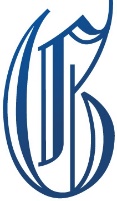                           MÜHENDİSLİK ve MİMARLIK FAKÜLTESİ                                     ZORUNLU STAJ FORMU 47476978-773-02…    Öğrencilerimizin öğrenim süresi sonuna kadar kuruluş ve işletmelerde staj yapma zorunluluğu vardır. Yükseköğrenimleri sırasında zorunlu staja tâbi tutulan öğrenciler hakkında iş kazası ve meslek hastalığı sigortası uygulanır. Yüksek Öğrenim sırasında zorunlu staja tâbi tutulan öğrenciler için, sigorta prim ödeme yükümlülüğü kurumumuza aittir. Aşağıda bilgileri yer alan öğrencimizin stajını kuruluşunuzda yapmasında göstereceğiniz ilgiye teşekkür eder, çalışmalarınızda başarılar dileriz.				                                                                                                                              Mühendislik ve Mimarlık Fakültesi Dekanı ÖĞRENCİNİN ADRES KAYIT BİLGİLERİ                                                              STAJ YAPILAN YERİNİŞVEREN VEYA YETKİLİNİNÖĞRENCİNİN NÜFUS KAYIT BİLGİLERİ ÖNEMLİ NOT: İlgili bu belgenin 3 asıl nüsha olarak (fotokopi değil) ve ekinde 2 adet Nüfus cüzdanı fotokopisini STAJ BAŞLAMA TARİHİNİZDEN EN GEÇ 7GÜN ÖNCE ÖĞRENCİ İŞLERİNE ONAYLATMANIZ GEREKMEKTEDİR.MÜHENDİSLİK MİMARLIK FAKÜLTESİENDÜSTRİ MÜHENDİSLİĞİ BÖLÜMÜSTAJYER KABUL FORMUÜniversiteniz Mühendislik Mimarlık Fakültesi Endüstri Mühendisliği Bölümü öğrencilerinden ..................... nolu ................................................................, Kurumumuza staj yapmak üzere  başvurmuş ve Öğrencinin bu isteği tarafımızdan uygun bulunmuştur.  İlgili öğrenci kurumumuzda .......................-........................ tarihleri arasında staj yapabilecektir.Gereği için bilgilerinize sunarız.Cihangir Mah. Şehit Jandarma Komando Er Hakan Öner Sk. No:1 Avcılar / İSTANBULTel: 0212 422 70 Fax: 0212 422 74 01http://www.gelisim.edu.tr / bilgi@gelisim.edu.trMÜHENDİSLİK MİMARLIK FAKÜLTESİENDÜSTRİ MÜHENDİSLİĞİ BÖLÜMÜSTAJYER DEVAM ÇİZELGESİİŞYERİ STAJ YETKİLİSİ:İMZA VE KAŞE                :Cihangir Mah. Şehit Jandarma Komando Er Hakan Öner Sk. No:1 Avcılar / İSTANBUL   Tel: 0212 422 70 Fax: 0212 422 74 01   http://www.gelisim.edu.tr / bilgi@gelisim.edu.trMÜHENDİSLİK MİMARLIK FAKÜLTESİENDÜSTRİ MÜHENDİSLİĞİ BÖLÜMÜSTAJYER ÖĞRENCİ DEĞERLENDİRME FORMUÖğrencinin Adı Soyadı  :	    	                  Firmanın Adı  :		Bölümü                             :				                  Staj Yapılan Bölüm   :	Sınıfı                                 :				                  Stajın Süresi (Başlangıç-Bitiş Tarihi) :                                      Numarası                         :				                  Birimdeki Toplam Çalışan Sayısı :                                      İşletmenizde staj yapan öğrencimizin çalıştığı süre boyunca ortaya koyduğu performansı aşağıdaki ölçütler çerçevesinde değerlendiriniz.  Yöneticinin bu konudaki görüşleri değerlendirmede temel alınacaktır. Ek Değerlendirme (Yukarıda belirtilen ölçütlerin dışında öğrencimizin geliştirilmesi gereken, eksik, yeterli ya da başarılı bulduğunuz yönleri varsa, lütfen belirtiniz.)-------------------------------------------------------------------------------------------------------------------------------------------------------------------------------------------------------------------------------------- (GizliDİR KAPALI zarf içinde, KAPAK KISMI İMZALANMIŞ OLARAK GÖNDERİLMESİ RİCA OLUNUR) Cihangir Mah. Şehit Jandarma Komando Er Hakan Öner Sk. No:1 Avcılar / İSTANBUL   Tel: 0212 422 70 Fax: 0212 422 74 01   http://www.gelisim.edu.tr / bilgi@gelisim.edu.trMÜHENDİSLİK MİMARLIK FAKÜLTESİENDÜSTRİ MÜHENDİSLİĞİ BÖLÜMÜENDÜSTRİ MÜHENDİSLİĞİ 4 YILLIK DERS PROGRAMI  BÖLÜM SEÇMELİ DERSLERBÖLÜM DIŞI SEÇMELİ DERSLERSOSYAL SEÇMELİ DERSLERMÜHENDİSLİK MİMARLIK FAKÜLTESİENDÜSTRİ MÜHENDİSLİĞİ BÖLÜMÜÖĞRENCİNİN STAJ YERİNİ DEĞERLENDİRME FORMUMÜHENDİSLİK MİMARLIK FAKÜLTESİENDÜSTRİ MÜHENDİSLİĞİ BÖLÜMÜSTAJ KOMİSYONUNUN ÖĞRENCİ STAJINI DEĞERLENDİRME FORMUStaj Komisyonu Üyesinin                                      Staj Komisyonu ÜyesininAdı Soyadı 	:                                                           Adı Soyadı   :İmzası/Tarih	:	                                                       İmzası/Tarih:               Kabul Edilen İş Günü Sayısı: …………...Staj Başarı Durumu:..................................A) …….. iş günü olarak stajı KABUL EDİLDİ.	     B) Stajı KABUL EDİLMEDİ.ENDÜSTRİ MÜHENDİSLİĞİ BÖLÜMÜ ZORUNLU STAJLARA BAŞVURU SÜRECİ AKIŞ ŞEMASI (Bkz. Sayfa 7-8)                                                                                                                                                                     54Adı-SoyadıBölümüBulvar /CaddeFakülte No/SınıfSokakMahalle/SemtDış Kapıİç KapıİliİlçeKöyPosta KoduEv TelefonuCep TelefonuAdıAdresiÜretim/Hizmet AlanıTelefon NoFAKS No.e-posta adresiWeb AdresiStaja Başlama TarihiBitiş TarihiSüresi(gün)Adı SoyadıCumartesi Çalışılıyor mu?Cumartesi Çalışılıyor mu?Evet    HayırGörev ve Ünvanıİmza / Kaşee-posta adresiİmza / KaşeTarihİmza / KaşeSoyadıNüfusa Kayıtlı Olduğu İlNüfusa Kayıtlı Olduğu İlAdıİlçeİlçeBaba AdıMahalle- KöyMahalle- KöyAna AdıCilt NoCilt NoDoğum YeriAile Sıra NoAile Sıra NoDoğum TarihiSıra NoSıra NoT.C.Kimlik No.Verildiği Nüfus DairesiVerildiği Nüfus DairesiN.Cüzdan Seri NoVeriliş NedeniVeriliş NedeniS.S.K. No.Veriliş TarihiVeriliş TarihiÖĞRENCİNİN İMZASIÖĞRENCİNİN İMZASISTAJ KOMİSYONU BAŞKANI ONAYISTAJ KOMİSYONU BAŞKANI ONAYI               ÖĞRENCİ İŞLERİ ONAYI               ÖĞRENCİ İŞLERİ ONAYIBelge üzerindeki bilgilerin doğru olduğunu bildirir, staj yapacağımı taahhüt ettiğim adı geçen firma ile ilgili staj evraklarının hazırlanmasını saygılarımla arz ederimTarih:Tarih:Sosyal Güvenlik Kurumuna Staja başlama giriş işlemi yapılmıştır.Tarih:Formu dolduranınAdı Soyadı:......................................................................................................................Görevi:......................................................................................................................Tarih:......................................................................................................................Kaşe ve İmzaÖĞRENCİNİN ADI SOYADIÖĞRENCİNİN ADI SOYADIÖĞRENCİNİN ADI SOYADISTAJ YAPTIĞI BÖLÜM(LER)STAJ YAPTIĞI BÖLÜM(LER)STAJ YAPTIĞI BÖLÜM(LER)GÜNTARİHBÖLÜM YETKİLİSİNİN ADI VE İMZASIGÜNTARİHBÖLÜM YETKİLİSİNİN ADI VE İMZASI1..../..../........16..../..../........2..../..../........17..../..../........3..../..../........18..../..../........4..../..../........19..../..../........5..../..../........20..../..../........6..../..../........21..../..../........7..../..../........22..../..../........8..../..../........23..../..../........9..../..../........24..../..../........10..../..../........25..../..../........11..../..../........26..../..../........12..../..../........27..../..../........13..../..../........28..../..../........14..../..../........29..../..../........15..../..../........30..../..../........DEĞERLENDİRME BOYUTLARIÇOK İYİİYİORTAYETERSİZÇOK YETERSİZUYGUN DEĞİLmesleki bilgisimotivasyonubilgilerini uygulama becerisiinsiyatif kullanabilmesiyaptığı işlerin kalitesikurum ortamına uygun davranışısorumluluk üstlenme yeteneğikişiler arası ilişkilerindeki uyumluluğuişe devamdiğer   Genel değerlendirme             Yeterli   yetersiz   Kendisini işe almayı düşünür müydünüz?Evet         hayırFİRMA STAJ YETKİLİSİNİN ONAYIFİRMA STAJ YETKİLİSİNİN ONAYIBÖLÜMÜN ADIYETKİLİİMZA VE KAŞETARİHBKDERS ADITLUTKAKTSSYYTürüTRD101Türk Dili I2002211ZorunluYDL101Yabancı Dil I3003311ZorunluFIZ107Fizik I3024611ZorunluMAT105Matematik I3204611ZorunluKIM102Kimya3024611ZorunluMEK111Bilgisayar Destekli Teknik Resim1022511ZorunluEND101Endüstri Mühendisliğine Giriş2002211ZorunluTOPLAM17262130BKDERS ADITLUTKAKTSSYYTürüTRD102Türk Dili II2002212ZorunluYDL102Yabancı Dil II3003312ZorunluFIZ108Fizik II3024612ZorunluMAT106Matematik II3204612ZorunluBIL103Bilgisayar Programlamaya Giriş2023612ZorunluEND102Genel Ekonomi3003712ZorunluTOPLAM16241930BKDERS ADITLUTKAKTSSYYTürüMAT104Lineer Cebir3003523ZorunluMAT203Diferansiyel Denklemler2203523ZorunluMAT207Olasılık ve İstatistik 3003523ZorunluMEK203Malzeme Bilimi3003523ZorunluEND209Genel Muhasebe2002323ZorunluATA201Atatürk İlkeleri ve İnkılap Tarihi I2002223ZorunluSosyal Seçmeli I3003523SeçmeliTOPLAM18201930BKDERS ADITLUTKAKTSSYYTürüMAT217İstatistiksel Analiz3003524ZorunluEND202İş Etüdü1112424ZorunluEND210Üretim Yöntemleri3003524ZorunluEND218Maliyet Muhasebesi2002424ZorunluEND224Üretim ve İşlemler Yönetimi1112524ZorunluATA202Atatürk İlkeleri ve İnkılap Tarihi II2002224ZorunluSosyal Seçmeli II3003524SeçmeliTOPLAM15221730BKDERS ADITLUTKAKTSSYYTürüEND311Yöneylem Araştırması I2113535ZorunluEND317Ergonomi2002335ZorunluEND319Mühendislik Ekonomisi3003535ZorunluEND329Benzetim2023535ZorunluBölüm Seçmeli I3003635SeçmeliSosyal Seçmeli III3003535SeçmeliEND381Endüstri Stajı I0000135ZorunluTOPLAM15131730BKDERS ADITLUTKAKTSSYYTürüEND316Yönetim ve Organizasyon 3003636ZorunluEND322Yöneylem Araştırması II2113736ZorunluMEK311Termodinamik3003536ZorunluBölüm Seçmeli II3003636SeçmeliBölüm Seçmeli III3003636SeçmeliTOPLAM14111530BKDERS ADITLUTKAKTSSYYTürüEND401Endüstri Mühendisliği Projesi0201447ZorunluEND421Üretim Planlama ve Kontrol2113747ZorunluISG401İş Sağlığı ve Güvenliği I1001147ZorunluGIR402Girişimcilik2203547ZorunluBölüm Seçmeli IV3003647SeçmeliBölüm Seçmeli V1022647SeçmeliEND481Endüstri Stajı II0000147ZorunluTOPLAM9531330BKDERS ADITLUTKAKTSSYYTürüEND404İnsan Kaynakları Yönetimi2002448ZorunluEND410Tesis Planlaması2203448ZorunluEND498Bitirme Tasarım Projesi0201548ZorunluISG402İş Sağlığı ve Güvenliği II1001148ZorunluBölüm Seçmeli VI3003648SeçmeliBölüm Dışı Seçmeli I3003548SeçmeliBölüm Dışı Seçmeli II3003548SeçmeliTOPLAM14401630Ders KoduDERS ADITULKAKTSEND208Sistem Analizi ve Tasarımı20026END310Pazarlama Yönetimi30036END336Yatırım Analizi ve Portfoy Yönetimi30036END339Stok ve Envanter Yönetimi11126END340Endüstriyel Robotlar30036END341Hücresel Üretim Sistemleri30036END342Malzeme Taşıma Sistemleri30036END343Üretim Kaynakları Planlaması11126END344Modern İmalat Sistemleri30036END345Çizelgeleme12026END346Üretim Bilgi Sistemleri30036END348Deney Tasarımı30036END349İleri Kalite Mühendisliği30036END350İstatistiksel Karar Verme30036END351Stokastik Süreçler30036END353Dinamik Programlama30036END354Karar ve Oyun Kuramları30036END356Sezgisel Yöntemler30036END357Sürdürülebilirlik20026END409Altı Sigma Uygulamaları30036END415Yatırım Planlaması30036END428İstatistiksel Kalite Kontrol 30036END434Teknoloji Girişimciliği30036END437Tedarik Zinciri Yönetimi30036END439Kurumsal Kaynak Planlaması-ERP10226END440Kuyruk Kuramı30036END442Simülasyon Dilleri30036END444Çok Ölçütlü Karar Verme30036END447Sistem Dinamiği20026END448İleri Yöneylem Araştırması30036END449Yalın Üretim12026END450Bakım Yönetimi30036END452Tersine Mühendislik30036END453İş Değerlendirmesi ve Ücret Sistemleri30036END454Enerji Ekonomisi30036END455Endüstri Mühendisliğinde Özel Konular I30036END456Endüstri Mühendisliğinde Özel Konular II20236END458Proje Yönetimi20236END459Bilgisayarla Bütünleşik İmalat Sistemleri10226END460Toplam Kalite Yönetimi30036Ders KoduDERS ADITULKAKTSBIL201Nesne Yönelimli Programlama32046BIL202Veri Yapıları ve Algoritmalar32046BIL309Veri Tabanı Yönetimi20236BIL313Yapay Zekaya Giriş30036BIL413Bulanık Mantık30036BIL419Uzman Sistemler30036BIL421Veri Madenciliği30036BIL422Yapay Sinir Ağları30036EEM423Robotik Sistemlere Giriş30036EEM445Yenilenebilir Enerji30036MEK207Statik ve Mukavemet30036MEK315Takım Tezgahları30036MEK324Bilgisayar Destekli Tasarım10436Ders KoduDERS ADITULKAKTSCGY413Bilimsel Araştırma Yöntemleri30035URH105İletişime Giriş30035SSD230İlk Yardım30035PSİ211Psikolojide Araştırma Yöntemleri I12025UBY401Sosyal Bilimlerde Araştırma Yöntemleri30035UBY405Sosyal Bilimlerde Araştırma Yöntemleri II30035HRY208Sosyal Psikoloji30035SBU107Sosyolojiye Giriş30035SYY204Temel Hukuk30035RTS210İletişim Kuramları30036ISY304İş ve Sosyal Güvenlik Hukuku30036PSI201Sosyal Psikoloji I30036HIT207Türkiyenin Yönetim Yapısı30036ISL401Yeni Yönetim Yaklaşımları ve Toplam Kalite30036SYY213İşletme Yönetimi I30038T.C. İstanbul Gelişim Üniversitesi, Mühendislik Fakültesi, Endüstri Mühendisliği BölümüT.C. İstanbul Gelişim Üniversitesi, Mühendislik Fakültesi, Endüstri Mühendisliği BölümüÇalışma Yapılan Bölüm:Çalışma Raporu:Tarih:Staj Yapanın İmzası:Staj Yaptıranın İmzası:Adı Soyadı:Kaşesi:T.C. İstanbul Gelişim Üniversitesi, Mühendislik Fakültesi, Endüstri Mühendisliği BölümüT.C. İstanbul Gelişim Üniversitesi, Mühendislik Fakültesi, Endüstri Mühendisliği BölümüÇalışma Yapılan Bölüm:Çalışma Raporu:Tarih:Staj Yapanın İmzası:Staj Yaptıranın İmzası:Adı Soyadı:Kaşesi:T.C. İstanbul Gelişim Üniversitesi, Mühendislik Fakültesi, Endüstri Mühendisliği BölümüT.C. İstanbul Gelişim Üniversitesi, Mühendislik Fakültesi, Endüstri Mühendisliği BölümüÇalışma Yapılan Bölüm:Çalışma Raporu:Tarih:Staj Yapanın İmzası:Staj Yaptıranın İmzası:Adı Soyadı:Kaşesi:T.C. İstanbul Gelişim Üniversitesi, Mühendislik Fakültesi, Endüstri Mühendisliği BölümüT.C. İstanbul Gelişim Üniversitesi, Mühendislik Fakültesi, Endüstri Mühendisliği BölümüÇalışma Yapılan Bölüm:Çalışma Raporu:Tarih:Staj Yapanın İmzası:Staj Yaptıranın İmzası:Adı Soyadı:Kaşesi:T.C. İstanbul Gelişim Üniversitesi, Mühendislik Fakültesi, Endüstri Mühendisliği BölümüT.C. İstanbul Gelişim Üniversitesi, Mühendislik Fakültesi, Endüstri Mühendisliği BölümüÇalışma Yapılan Bölüm:Çalışma Raporu:Tarih:Staj Yapanın İmzası:Staj Yaptıranın İmzası:Adı Soyadı:Kaşesi:T.C. İstanbul Gelişim Üniversitesi, Mühendislik Fakültesi, Endüstri Mühendisliği BölümüT.C. İstanbul Gelişim Üniversitesi, Mühendislik Fakültesi, Endüstri Mühendisliği BölümüÇalışma Yapılan Bölüm:Çalışma Raporu:Tarih:Staj Yapanın İmzası:Staj Yaptıranın İmzası:Adı Soyadı:Kaşesi:T.C. İstanbul Gelişim Üniversitesi, Mühendislik Fakültesi, Endüstri Mühendisliği BölümüT.C. İstanbul Gelişim Üniversitesi, Mühendislik Fakültesi, Endüstri Mühendisliği BölümüÇalışma Yapılan Bölüm:Çalışma Raporu:Tarih:Staj Yapanın İmzası:Staj Yaptıranın İmzası:Adı Soyadı:Kaşesi:T.C. İstanbul Gelişim Üniversitesi, Mühendislik Fakültesi, Endüstri Mühendisliği BölümüT.C. İstanbul Gelişim Üniversitesi, Mühendislik Fakültesi, Endüstri Mühendisliği BölümüÇalışma Yapılan Bölüm:Çalışma Raporu:Tarih:Staj Yapanın İmzası:Staj Yaptıranın İmzası:Adı Soyadı:Kaşesi:T.C. İstanbul Gelişim Üniversitesi, Mühendislik Fakültesi, Endüstri Mühendisliği BölümüT.C. İstanbul Gelişim Üniversitesi, Mühendislik Fakültesi, Endüstri Mühendisliği BölümüÇalışma Yapılan Bölüm:Çalışma Raporu:Tarih:Staj Yapanın İmzası:Staj Yaptıranın İmzası:Adı Soyadı:Kaşesi:T.C. İstanbul Gelişim Üniversitesi, Mühendislik Fakültesi, Endüstri Mühendisliği BölümüT.C. İstanbul Gelişim Üniversitesi, Mühendislik Fakültesi, Endüstri Mühendisliği BölümüÇalışma Yapılan Bölüm:Çalışma Raporu:Tarih:Staj Yapanın İmzası:Staj Yaptıranın İmzası:Adı Soyadı:Kaşesi:T.C. İstanbul Gelişim Üniversitesi, Mühendislik Fakültesi, Endüstri Mühendisliği BölümüT.C. İstanbul Gelişim Üniversitesi, Mühendislik Fakültesi, Endüstri Mühendisliği BölümüÇalışma Yapılan Bölüm:Çalışma Raporu:Tarih:Staj Yapanın İmzası:Staj Yaptıranın İmzası:Adı Soyadı:Kaşesi:T.C. İstanbul Gelişim Üniversitesi, Mühendislik Fakültesi, Endüstri Mühendisliği BölümüT.C. İstanbul Gelişim Üniversitesi, Mühendislik Fakültesi, Endüstri Mühendisliği BölümüÇalışma Yapılan Bölüm:Çalışma Raporu:Tarih:Staj Yapanın İmzası:Staj Yaptıranın İmzası:Adı Soyadı:Kaşesi:T.C. İstanbul Gelişim Üniversitesi, Mühendislik Fakültesi, Endüstri Mühendisliği BölümüT.C. İstanbul Gelişim Üniversitesi, Mühendislik Fakültesi, Endüstri Mühendisliği BölümüÇalışma Yapılan Bölüm:Çalışma Raporu:Tarih:Staj Yapanın İmzası:Staj Yaptıranın İmzası:Adı Soyadı:Kaşesi:T.C. İstanbul Gelişim Üniversitesi, Mühendislik Fakültesi, Endüstri Mühendisliği BölümüT.C. İstanbul Gelişim Üniversitesi, Mühendislik Fakültesi, Endüstri Mühendisliği BölümüÇalışma Yapılan Bölüm:Çalışma Raporu:Tarih:Staj Yapanın İmzası:Staj Yaptıranın İmzası:Adı Soyadı:Kaşesi:T.C. İstanbul Gelişim Üniversitesi, Mühendislik Fakültesi, Endüstri Mühendisliği BölümüT.C. İstanbul Gelişim Üniversitesi, Mühendislik Fakültesi, Endüstri Mühendisliği BölümüÇalışma Yapılan Bölüm:Çalışma Raporu:Tarih:Staj Yapanın İmzası:Staj Yaptıranın İmzası:Adı Soyadı:Kaşesi:T.C. İstanbul Gelişim Üniversitesi, Mühendislik Fakültesi, Endüstri Mühendisliği BölümüT.C. İstanbul Gelişim Üniversitesi, Mühendislik Fakültesi, Endüstri Mühendisliği BölümüÇalışma Yapılan Bölüm:Çalışma Raporu:Tarih:Staj Yapanın İmzası:Staj Yaptıranın İmzası:Adı Soyadı:Kaşesi:T.C. İstanbul Gelişim Üniversitesi, Mühendislik Fakültesi, Endüstri Mühendisliği BölümüT.C. İstanbul Gelişim Üniversitesi, Mühendislik Fakültesi, Endüstri Mühendisliği BölümüÇalışma Yapılan Bölüm:Çalışma Raporu:Tarih:Staj Yapanın İmzası:Staj Yaptıranın İmzası:Adı Soyadı:Kaşesi:T.C. İstanbul Gelişim Üniversitesi, Mühendislik Fakültesi, Endüstri Mühendisliği BölümüT.C. İstanbul Gelişim Üniversitesi, Mühendislik Fakültesi, Endüstri Mühendisliği BölümüÇalışma Yapılan Bölüm:Çalışma Raporu:Tarih:Staj Yapanın İmzası:Staj Yaptıranın İmzası:Adı Soyadı:Kaşesi:T.C. İstanbul Gelişim Üniversitesi, Mühendislik Fakültesi, Endüstri Mühendisliği BölümüT.C. İstanbul Gelişim Üniversitesi, Mühendislik Fakültesi, Endüstri Mühendisliği BölümüÇalışma Yapılan Bölüm:Çalışma Raporu:Tarih:Staj Yapanın İmzası:Staj Yaptıranın İmzası:Adı Soyadı:Kaşesi:T.C. İstanbul Gelişim Üniversitesi, Mühendislik Fakültesi, Endüstri Mühendisliği BölümüT.C. İstanbul Gelişim Üniversitesi, Mühendislik Fakültesi, Endüstri Mühendisliği BölümüÇalışma Yapılan Bölüm:Çalışma Raporu:Tarih:Staj Yapanın İmzası:Staj Yaptıranın İmzası:Adı Soyadı:Kaşesi:T.C. İstanbul Gelişim Üniversitesi, Mühendislik Fakültesi, Endüstri Mühendisliği BölümüT.C. İstanbul Gelişim Üniversitesi, Mühendislik Fakültesi, Endüstri Mühendisliği BölümüÇalışma Yapılan Bölüm:Çalışma Raporu:Tarih:Staj Yapanın İmzası:Staj Yaptıranın İmzası:Adı Soyadı:Kaşesi:ÖĞRENCİNİN ADI, SOYADISTAJ YAPILAN İŞ YERİ VE ADRESİİŞ YERİNİN ÇALIŞMA KONUSUTOPLAM MÜHENDİS SAYISIENDÜSTRİ MÜHENDİSİ SAYISITOPLAM ÇALIŞAN SAYISISTAJ SÜRESİ (İŞ GÜNÜ OLARAK)YAPILAN STAJIN KAPSAMIYAPILAN STAJIN KAPSAMIÜRETİM  (İMALAT, ATÖLYE)ÜRETİM PLANLAMA ve KONTROLÜÜRÜN GELİŞTİRMESATIN ALMA, DEPOLOJİSTİKKALİTE KONTROLBAKIM ONARIMİNSAN KAYNAKLARIPAZARLAMAFİNANS VE MUHASEBEDİĞERBU İŞ YERİNDE AR-GE VARMI?EVET HAYIRBU İŞ YERİNDE ENDÜSTRİ MÜHENDİSİNE GEREKSİNİM VAR MI? NEDEN?  …………………………………………………………………………………..EVETHAYIRBU İŞ YERİNİ GELECEKTE STAJ YAPACAK ARKADAŞLARINIZA TAVSİYE EDER MİSİNİZ?  ………………………………………………………………………EVETHAYIRBU İŞ YERİNDEN TEKLİF ALMANIZ HALİNDE ÇALIŞMAK İSTER MİYDİNİZ?EVETHAYIRCEVABINIZ HAYIR İSE KISACA NEDENİNİ AÇIKLAYINIZ : …………………………………………………………………………………………………………………………………………………………………………..CEVABINIZ HAYIR İSE KISACA NEDENİNİ AÇIKLAYINIZ : …………………………………………………………………………………………………………………………………………………………………………..CEVABINIZ HAYIR İSE KISACA NEDENİNİ AÇIKLAYINIZ : …………………………………………………………………………………………………………………………………………………………………………..ÖĞRENCİNİN İMZASI:ÖĞRENCİNİN İMZASI:ÖĞRENCİNİN İMZASI:ÖĞRENCİ ADI, SOYADISINIFI VE NUMARASIBÖLÜMÜDEĞERLENDİRME KRİTERLERİÇOK İYİİYİORTAYETERSİZStaj Defterinin Kurallara Uygun KullanımıGünlük Raporların EtkinliğiStaj Çalışmasının İçeriğe UygunluğuÖğrencinin Staj Yerine Yönelik Yaptığı DeğerlendirmeDEĞERLENDİRME KRİTERLERİÇOK İYİİYİORTAYETERSİZStaj Yeri Staj Yöneticisinin DeğerlendirmesiÜRETİM STAJI DEĞERLENDİRME KONTROL LİSTESİÜRETİM STAJI DEĞERLENDİRME KONTROL LİSTESİÜRETİM STAJI DEĞERLENDİRME KONTROL LİSTESİÜRETİM STAJI DEĞERLENDİRME KONTROL LİSTESİÜRETİM STAJI DEĞERLENDİRME KONTROL LİSTESİÜRETİM STAJI DEĞERLENDİRME KONTROL LİSTESİÜRETİM STAJI DEĞERLENDİRME KONTROL LİSTESİÜRETİM STAJI DEĞERLENDİRME KONTROL LİSTESİÜRETİM STAJI DEĞERLENDİRME KONTROL LİSTESİÜRETİM STAJI DEĞERLENDİRME KONTROL LİSTESİÜRETİM STAJI DEĞERLENDİRME KONTROL LİSTESİÜRETİM STAJI DEĞERLENDİRME KONTROL LİSTESİÜRETİM STAJI DEĞERLENDİRME KONTROL LİSTESİÜRETİM STAJI DEĞERLENDİRME KONTROL LİSTESİÜRETİM STAJI DEĞERLENDİRME KONTROL LİSTESİÜRETİM STAJI DEĞERLENDİRME KONTROL LİSTESİÜRETİM STAJI DEĞERLENDİRME KONTROL LİSTESİÜRETİM STAJI DEĞERLENDİRME KONTROL LİSTESİÜRETİM STAJI DEĞERLENDİRME KONTROL LİSTESİÜRETİM STAJI DEĞERLENDİRME KONTROL LİSTESİÜRETİM STAJI DEĞERLENDİRME KONTROL LİSTESİÜRETİM STAJI DEĞERLENDİRME KONTROL LİSTESİÜRETİM STAJI DEĞERLENDİRME KONTROL LİSTESİÖĞRENCİ ADIFotoğrafİşgünü SayısıStajyer Kabul FormuStajyer Devam ÇizelgesiStaj Yeri 
Değerlendirme FormuStajyer Öğrenci 
Değerlendirme FormuFirma Bilgileri - Tarihçe - 
Vizyon ve MisyonÖrgüt Şeması ve 
Bölüm BilgileriFirma Ürünleri - SektörüTesis Yerleşim PlanıÜretim Planlama - 
Stok Planlamaİş Çizelgeleme - 
Kapasite PlanlamasıÜrün Rotaları - 
Ürün AğaçlarıTemel Üretim ve Atölye 
İşlem ve OperasyonlarıMRP - ERP 
Yazılım Örnekleriİş Etüdü ÇalışmasıVardiya Düzeni ve EtkileriErgonomik İncelemeProblem ÇözümüGenel DeğerlendirmelerSONUÇ1234567YÖNETİM STAJI DEĞERLENDİRME KONTROL LİSTESİYÖNETİM STAJI DEĞERLENDİRME KONTROL LİSTESİYÖNETİM STAJI DEĞERLENDİRME KONTROL LİSTESİYÖNETİM STAJI DEĞERLENDİRME KONTROL LİSTESİYÖNETİM STAJI DEĞERLENDİRME KONTROL LİSTESİYÖNETİM STAJI DEĞERLENDİRME KONTROL LİSTESİYÖNETİM STAJI DEĞERLENDİRME KONTROL LİSTESİYÖNETİM STAJI DEĞERLENDİRME KONTROL LİSTESİYÖNETİM STAJI DEĞERLENDİRME KONTROL LİSTESİYÖNETİM STAJI DEĞERLENDİRME KONTROL LİSTESİYÖNETİM STAJI DEĞERLENDİRME KONTROL LİSTESİYÖNETİM STAJI DEĞERLENDİRME KONTROL LİSTESİYÖNETİM STAJI DEĞERLENDİRME KONTROL LİSTESİYÖNETİM STAJI DEĞERLENDİRME KONTROL LİSTESİYÖNETİM STAJI DEĞERLENDİRME KONTROL LİSTESİYÖNETİM STAJI DEĞERLENDİRME KONTROL LİSTESİYÖNETİM STAJI DEĞERLENDİRME KONTROL LİSTESİYÖNETİM STAJI DEĞERLENDİRME KONTROL LİSTESİYÖNETİM STAJI DEĞERLENDİRME KONTROL LİSTESİYÖNETİM STAJI DEĞERLENDİRME KONTROL LİSTESİYÖNETİM STAJI DEĞERLENDİRME KONTROL LİSTESİYÖNETİM STAJI DEĞERLENDİRME KONTROL LİSTESİYÖNETİM STAJI DEĞERLENDİRME KONTROL LİSTESİYÖNETİM STAJI DEĞERLENDİRME KONTROL LİSTESİYÖNETİM STAJI DEĞERLENDİRME KONTROL LİSTESİYÖNETİM STAJI DEĞERLENDİRME KONTROL LİSTESİYÖNETİM STAJI DEĞERLENDİRME KONTROL LİSTESİYÖNETİM STAJI DEĞERLENDİRME KONTROL LİSTESİYÖNETİM STAJI DEĞERLENDİRME KONTROL LİSTESİYÖNETİM STAJI DEĞERLENDİRME KONTROL LİSTESİÖĞRENCİ ADIFotoğrafİşgünü SayısıStajyer Kabul FormuStajyer Devam ÇizelgesiStaj Yeri 
Değerlendirme FormuStajyer Öğrenci 
Değerlendirme FormuFirma Bilgileri - Tarihçe - 
Vizyon ve MisyonÖrgüt Şeması ve 
Bölüm BilgileriFirma Ürünleri - SektörüTesis Yerleşim PlanıYönetim e Karar Verme
Teknik ve ModelleriStratejik Planlama ve 
YönetimPersonel Alımı - 
Hizmet İçi Eğitimlerİş Değerlendirme - 
Ücretlendirme - MotivasyonKalite Yönetim Sistemi - 
DokümantasyonPerformans Ölçümü - 
Üç Verimlilik GöstergesiPazarlama Stratejileri ve 
CRMNetwork AğıMRP - ERP 
Yazılım ÖrneklerKullanılan Paket 
Programlar ve UygulamalarıYeniden Yerleşim Planının HazırlanmasıKapasite HesaplamalarıMevcut Konumun Yer Seçim 
Teknikleriyle İncelenmesiBir Ürün İçin Üretim Pln.,
Prog., Yükleme ve Sıralama MsProject ile PlanlamaBenzetim UygulamasıGenel DeğerlendirmelerSONUÇ1234567